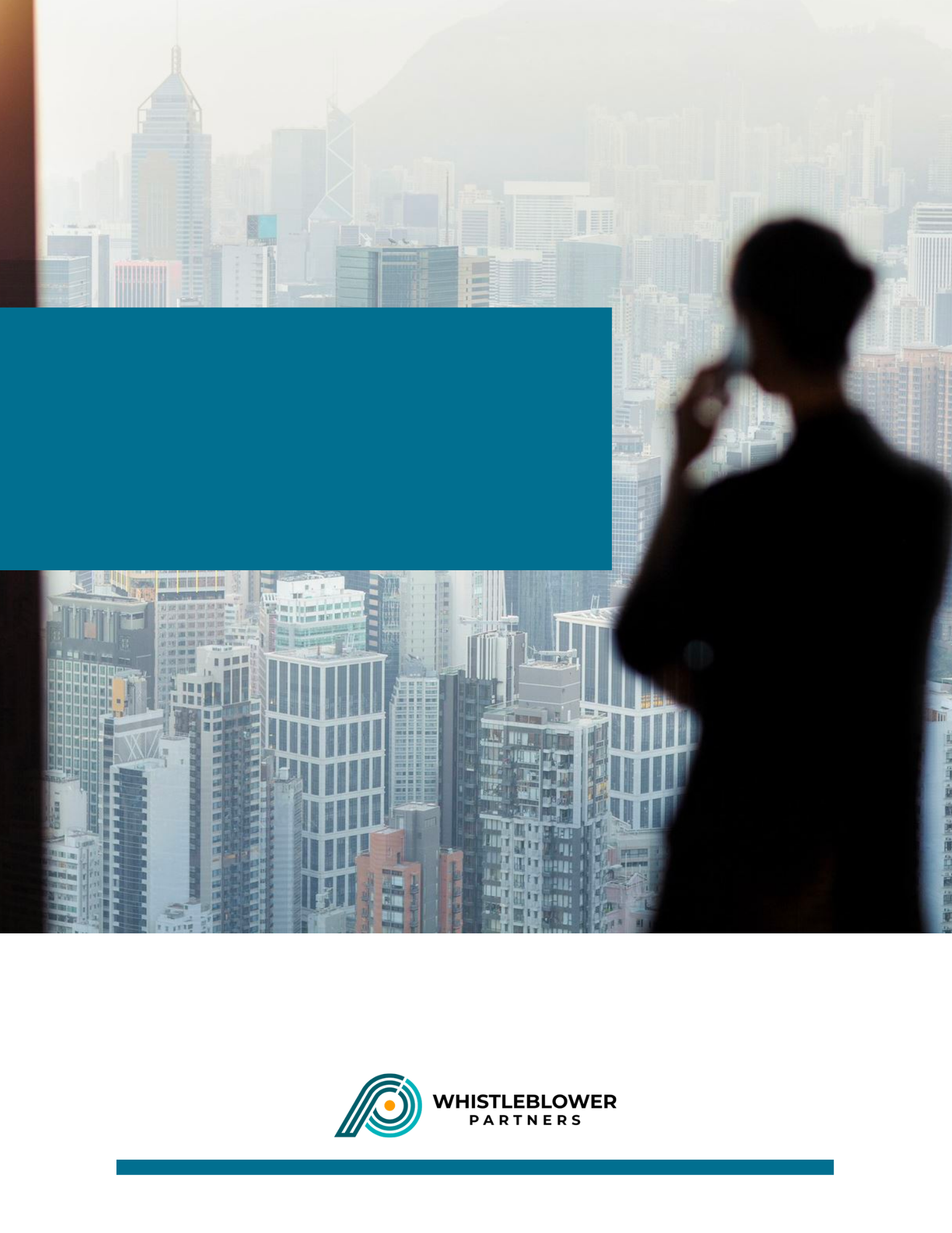  Päivitetty viimeksi XXXX - 2022Tietosuoja-asetuksen (jäljempänä "GDPR") 30 artiklan mukaan henkilötietojen käsittelystä organisaation ilmoituskanavassa on laadittava seloste. Tässä on esimerkki selosteen laatimisesta. Rekisterinpitäjä (Anna organisaation tiedot): Yhteystiedot: Sähköposti: Puhelin: YleiskatsausKäsittelyn tarkoitus ja käsittelyn oikeudellinen perustaTarkoituksena on saattaa ilmoituskanava organisaation henkilöstön saataville whistleblower-direktiivin [organisaatiolle] asettamien velvollisuuksien perusteella ja [lisää kansallinen lainsäädäntö, jolla direktiivi on pantu täytäntöön] mukaisesti.Henkilötietojen käsittelyn peruste:GDPR 6 artiklan 1 kohdan c alakohta (käsittely on tarpeen rekisterinpitäjän lakisääteisen velvoitteen noudattamiseksi, vertaa ilmoittajien suojelua koskevan direktiivin 8 artikla ja [lisää kansallinen lainsäädäntö, jolla direktiivi on pantu täytäntöön]).Poikkeus arkaluonteisten henkilötietojen ja rikostuomioita ja rikoksia koskevien tietojen käsittelykiellosta:GDPR 9 artiklan 2 kohdan g alakohta (tarpeen tärkeää yleistä etua koskevasta syystä unionin oikeuden tai jäsenvaltion lainsäädännön nojalla, vertaa ilmoittajien suojelua koskevan direktiivin 8 artikla ja [lisää kansallinen lainsäädäntö, jolla direktiivi on pantu täytäntöön]).GDPR 10 artikla (oikeusperusta ilmoittajien suojelua koskevan direktiivin 8 artikla ja [lisää kansallinen lainsäädäntö, jolla direktiivi on pantu täytäntöön]).HUOMAA - jos organisaation velvollisuus ei perustu whistleblower-direktiiviin (jos organisaatiossa on alle 50 työntekijää) tai kansalliseen lainsäädäntöön, on löydettävä toinen käsittelyperuste. Seuraavat ovat mahdollisia käsittelyperusteita:[Henkilötietojen käsittelyn peruste:GDPR 6 artiklan 1 kohdan f alakohta (oikeutettujen etujen toteuttaminen), koska organisaatiolla on olennainen intressi käsitellä ilmoituskanavan kautta saapuneita tietoja, ja tällä intressillä katsotaan olevan enemmän painoarvoa kuin rekisteröityjen tiedoilla, jotka mainitaan ilmoituksessa.Poikkeus arkaluonteisten henkilötietojen ja rikostuomioita ja rikoksia koskevien tietojen käsittelykiellosta:GDPR 9 artiklan 2 kohdan f alakohta (käsittely on tarpeen oikeusvaateen laatimiseksi, esittämiseksi tai puolustamiseksi).GDPR 9 artiklan 2 kohdan g alakohta (tarpeen tärkeää yleistä etua koskevasta syystä unionin oikeuden tai jäsenvaltion lain-säädännön nojalla).[lisää kansallinen laki GDPR 10 artiklan täytäntöönpanosta]].Rekisteröityjen ryhmätTyöntekijätMahdolliset ilmoittajat, jotka eivät ole työntekijöitäIlmoituksen piiriin kuuluvat henkilötMuut yhteistyökumppanit, hallituksen jäsenet jne. HenkilötietoryhmätTiedot, jotka ilmoittaja päättää ilmoittaa ilmoituskanavaan. Ilmoittaja voi halutessaan pysyä nimettömänä ilmoituksen yhteydessä. Ilmoittaja voi kuitenkin päättää luopua nimettömyydestä prosessin aikana, ja muita tunnistettavissa olevia henkilöitä koskeva ilmoitus on tietosuojalainsäädännön piiriin kuuluvaa käsittelyä.Erityiset henkilötietoryhmät Käsittely voi koskea tiettyjä GDPR 9 artiklan mukaisia henkilötietoryhmiä, jos ilmoitus koskee tällaisia tietoja.Ilmoitusten käsittelyIlmoitusten vastaanottaminen ja seulontaPuolueettomuuden tutkiminen Ilmoituksen arvioiminenMahdollinen ilmoitus viranomaisillePalaute ilmoittajalle 
Missä käsittely tapahtuu?Käsittely tapahtuu organisaatiossa [ja organisaation ulkoisella neuvonantajalla, joka hallinnoi ilmoituskanavaa, Whistleblower Partners].Käsittely tapahtuu EU:ssa sijaitsevissa keskuksissa. Tietojen käsittelijät Whistleblower Partners ja sen alikäsittelijät EU:ssa.Organisaation omat sisäiset IT-järjestelmät.Henkilötietojen vastaanottajat (riippumattomat rekisterinpitäjät)ViranomaisetJos ilmoitus johtaa viranomaisilmoituksen tekemiseen, viranomainen on riippuvainen ilmoituksesta.Siirto kolmansiin maihin ja kansainvälisiin organisaatioihinTietoja ei siirretä EU:n ulkopuolelle eikä kansainvälisille organisaatioille.PoistaminenSäilytysaika riippuu tapauksesta ja siitä, millaisiin toimiin tapaus johtaa. Tiedot poistetaan heti, kun niillä ei ole enää merkitystä viranomaisten dokumentointivaatimusten kannalta, esimerkiksi työoikeudelliset riidat jne.Perusteettoman raportin sisältämät tiedot poistetaan [90 päivän] kuluessa lopullisesta arvioinnista.TietoturvatoimetTietojärjestelmään, jota tietojenkäsittelijä käyttää ilmoituskanavaan, on perustettu pääsyn ja käyttäjien hallinta. Järjestelmä sisältää myös salauksen ja takaa nimettömyyden.Organisaation sisällä ilmoitettujen tietojen käsittelyyn on luotu pääsy- ja käyttäjähallinta siten, että vain valituilla avainhenkilöillä on pääsy tietoihin.